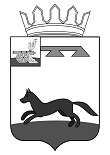 АДМИНИСТРАЦИЯКОРЗОВСКОГО СЕЛЬСКОГО ПОСЕЛЕНИЯХИСЛАВИЧСКОГО РАЙОНА СМОЛЕНСКОЙ ОБЛАСТИ                                              Р А С П О Р Я Ж Е Н И Е  от 11 марта 2021 года                                                                № 21Об              утверждении             графикаопашки             населенных        пунктовна          территории          Корзовскогосельского   поселения     Хиславичскогорайона Смоленской области на 2021год                  Утвердить график создания, обновления минерализованных полос (опашки) по периметру населенных пунктов, объектов с внешней стороны на территории Корзовского сельского поселения Хиславичского района Смоленской области на весенний период 2021 года.Глава муниципального образованияКорзовского сельского поселенияХиславичского района Смоленской  области                                                                            Е.Н. АнтоненковГрафик создания, обновления минерализованных полос (опашки) по периметру населенных пунктов, объектов с внешней стороны на территории Корзовского сельского поселения Хиславичского района Смоленской области на весенний период 2021 годаНаименование населенного пунктаПротяженность планируемой опашки (км.)Дата начала работ по опашкеПланируемая дата окончания работД.Корзово0,3810.04.2021 10.05.2021Д.Большие Лызки0,3310.04.2021 10.05.2021Д.Ващиловка0,6610.04.2021 10.05.2021Д.Иванов Стан0,3510.04.2021 10.05.2021Д.Кобылкино0,2810.04.2021 10.05.2021Д.Козлово-10,2510.04.2021 10.05.2021Д.Козлово-20,3310.04.2021 10.05.2021Д.Коханово0,2510.04.2021 10.05.2021Д.Красный поселок0,3710.04.2021 10.05.2021Д.Лобановка0,3910.04.2021 10.05.2021Д.Малинник0,2810.04.2021 10.05.2021Д.Селезеньки0,5110.04.2021 10.05.2021Д.Слобода0,6610.04.2021 10.05.2021Д.Суховилы0,5410.04.2021 10.05.2021Д.Упино0,6810.04.2021 10.05.2021Д.Шеньковка0,2910.04.2021 10.05.2021Всего6,55